

Medicare Part D Plan Finder reply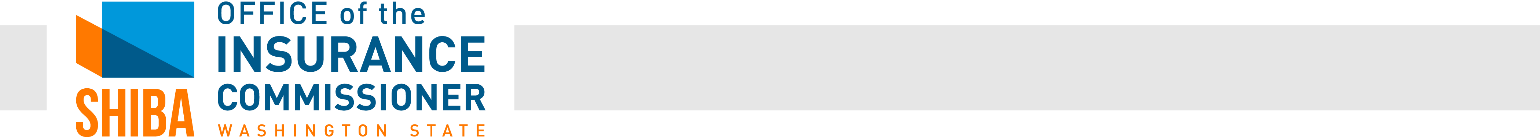 Date:Dear: Recently you asked us for help to narrow down your options for prescription drug coverage.  You sent us the Medicare Part D Rx Plan Finder worksheet, which we used to prepare the results. According to the Prescription Drug Plan Finder at www.medicare.gov, the enclosed printout shows plans that are your least expensive options based on your total annual cost (this includes monthly premiums, any annual deductibles and co-payments for the drugs you currently take). Please note this is an estimate, based upon current prices the plan submitted to Medicare, and these prices can change during the year.Suggested next steps: We recommend you call one or all of the insurance companies to get more detailed information to compare your options. We’ve included contact information for the companies on the printout. If you choose to enroll in a prescription drug plan, contact Medicare (1-800-MEDICARE or 1-800-633-4227) or the insurance company directly to do so.  Note: The worksheet you sent us was NOT an application for insurance, and we do not sell insurance plans. 3.  If you have additional questions, please contact SHIBA for free, unbiased and confidential consultation: 1-800-562-6900Office of the Insurance Commissioner, SHIBAPO Box 40255Olympia, WA  98504-0255See the back of this letter for special notes for you.Notes just for you… The notes marked below apply to your situation. The SHIBA program, its sponsors, counselors and community partners do not endorse or sell the prescription insurance plans we send you. However, we do provide this free, unbiased and confidential community service to help Medicare clients narrow down their choices. The SHIBA program, its sponsors, volunteers and community partners are held harmless for any liability arising from this service. Any information we sent you was to the best of our knowledge as provided by Medicare at the time we processed your worksheet. The Centers for Medicare and Medicaid Services are the final authority on matters regarding Medicare Part D prescription drug coverage. You may call them at 1-800-MEDICARE (1-800-633-4227). According to the Medicare Part D Prescription Drug Plan Finder, you’re already enrolled in a prescription insurance plan. We included that in your results, so you may compare your current coverage with two plans that are your least expensive options. According to the Medicare Part D Prescription Drug Plan Finder, you’re already enrolled in a prescription insurance plan. We included that in your results, so you may compare your current coverage with two plans that are your least expensive options. You may qualify for “Extra Help” from Social Security to help pay for your Medicare Part D prescription drug plan. To apply for this program, call the Social Security Administration at 1-800-772-1213, go online to: www.socialsecurity.gov, or visit any Social Security office. This program helps pay for Medicare Part D, but even if you qualify, you must still choose a Medicare Part D prescription drug plan. You may qualify for “Extra Help” from Social Security to help pay for your Medicare Part D prescription drug plan. To apply for this program, call the Social Security Administration at 1-800-772-1213, go online to: www.socialsecurity.gov, or visit any Social Security office. This program helps pay for Medicare Part D, but even if you qualify, you must still choose a Medicare Part D prescription drug plan. You have a Medicare Advantage/Health Plan (also called Medicare Part C), which may limit your Medicare Part D choices. Before you enroll in a Medicare Part D prescription drug plan, check with your Medicare Advantage/Health Plan about their rules. You have a Medicare Advantage/Health Plan (also called Medicare Part C), which may limit your Medicare Part D choices. Before you enroll in a Medicare Part D prescription drug plan, check with your Medicare Advantage/Health Plan about their rules. You have a Medicare Advantage/Health Plan (also called Medicare Part C), which may limit your Medicare Part D choices. Before you enroll in a Medicare Part D prescription drug plan, check with your Medicare Advantage/Health Plan about their rules. 